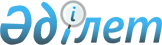 Об установлении квоты рабочих мест для трудоустройства лиц, освобожденных из мест лишения свободы и несовершеннолетних выпускников интернатных организаций
					
			Утративший силу
			
			
		
					Постановление акимата города Степногорск Акмолинской области от 10 мая 2011 года № А-5/163. Зарегистрировано Управлением юстиции города Степногорск Акмолинской области 2 июня 2011 года № 1-2-143. Утратило силу - решением акимата города Степногорск Акмолинской области от 4 мая 2012 года № А-5/180

      Сноска. Утратило силу - решением акимата города Степногорск Акмолинской области от 04.05.2012 № А-5/180 (вводится в действие со дня официального опубликования)

      В соответствии с Законом Республики Казахстан от 23 января 2001 года «О местном государственном управлении и самоуправлении в Республике Казахстан», подпунктами 5-5), 5-6) статьи 7 Закона Республики Казахстан от 23 января 2001 года «О занятости населения», акимат города Степногорска ПОСТАНОВЛЯЕТ:



      1. Установить квоту рабочих мест для лиц, освобожденных из мест лишения свободы и несовершеннолетних выпускников интернатных организаций в размере одного процента от общей численности рабочих мест.



      2. Контроль за исполнением данного постановления возложить на заместителя акима города Садвокасову Г.А.



      3. Настоящее постановление вступает в силу со дня государственной регистрации в Управлении юстиции города Степногорска и вводится в действие со дня официального опубликования.      Аким города Степногорска                   А.Никишов
					© 2012. РГП на ПХВ «Институт законодательства и правовой информации Республики Казахстан» Министерства юстиции Республики Казахстан
				